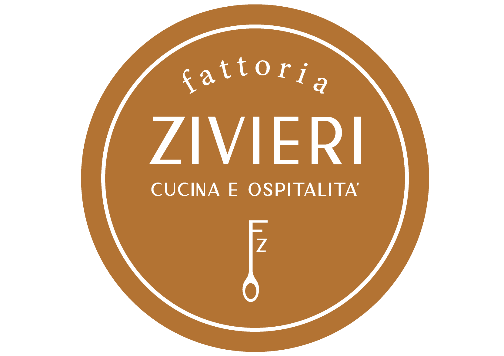 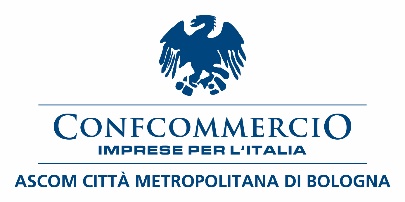 Nota stampaSabato 4 dicembre 2021ore 13.00FATTORIA ZIVIERI (Via Lagune 78, a Sasso Marconi – Bologna)Inaugurazione e benedizione de Il Presepe dei Commercianti composto dalla Sacra Famiglia accompagnata dalle statuine dei commercianti impegnati nei loro mestieri Per le festività di Natale 2021 il Presepe dei Commercianti ha cambiato la sede della sua esposizione. Quest’anno è la FATTORIA ZIVIERI - in Via Lagune 78, a Sasso Marconi – Bologna a ospitare l’ampio e importante gruppo presepiale di personaggi che sarà inaugurato con la benedizione di S.E. il Cardinale Matteo Maria Zuppi, alla presenza dei Fratelli Zivieri, di Enrico Postacchini, Presidente Confcommercio Ascom Bologna, del Sindaco di Sasso Marconi, Roberto Parmeggiani e di Giancarlo Tonelli, Direttore Generale Confcommercio Ascom.L’attuale allestimento del Presepe dei Commercianti alla Fattoria Zivieri, rinnovato nella sua tradizionale composizione nel 2019 da un’idea di Giancarlo Roversi, è stato coordinato e curato dallo staff della Fattoria Zivieri.Bologna, 2 dicembre 2021Ufficio Stampa e Comunicazione Confcommercio Ascom Bologna - Strada Maggiore 23  - stampa@ascom.bo.it - tel. 051.6487560